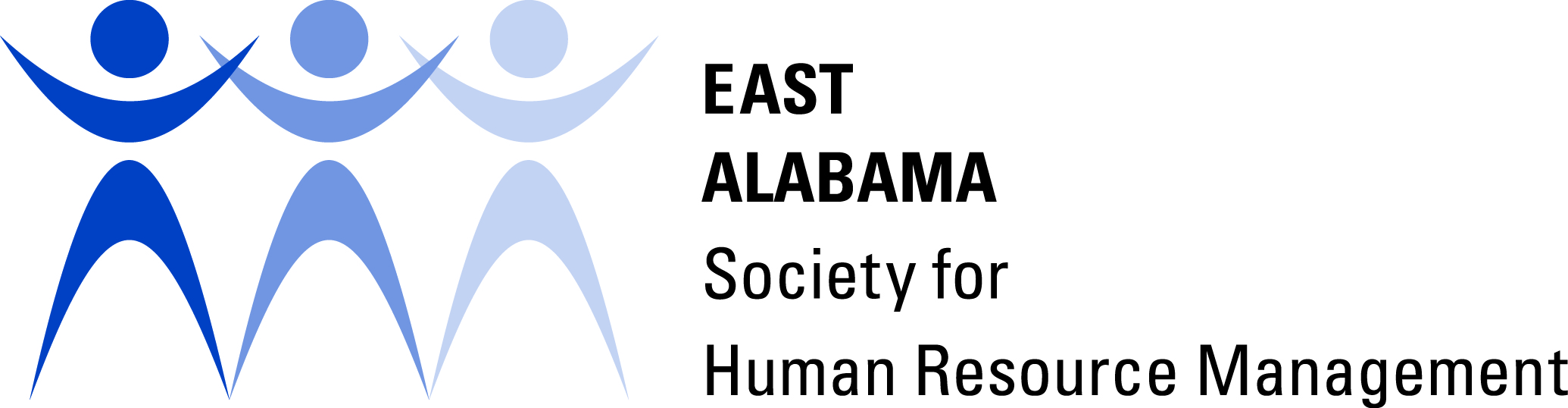 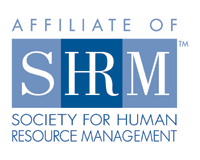 HR CERTIFICATION STUDY GROUP - WINTER 2016Earn the New Standard in HR CertificationWith a SHRM Learning System® Study Group.EASHRM is now offering a SHRM Learning System study group to expand your human resource knowledge and prepare you for the SHRM Certified Professional (SHRM-CPSM) or the SHRM Senior Certified Professional (SHRM-SCPSM) exam.This 6 week study group is designed for individuals interested in preparing for the SHRM-CP/SHRM-SCP exam, achieving professional advancement and building confidence for addressing today’s human resource challenges. We will meet for 6 weeks and one day or night per week for 1-2hours (depending on the preference of the group).  Location is TBD.  Day of the week will be determined based on the availability of the group.  Study Group Materials: 20156 SHRM Learning SystemThis study group is based on the SHRM Learning System, a premier-quality exam preparation tool that combines learning modules available in print and e-reader formats and online resources, accessible via mobile devices, to teach the entire SHRM Body of Competency and Knowledge™ (SHRM BoCK™).  Participants will need to have the materials in order to participate.The time to register is nowStudy Group Registration Deadline is coming soon and your book order will need to be placed earlier.Yes, I am interested in joining the Study GroupName:  ____________________________________________________Email Address:  ____________________________________________I am available to meet the following (circle all that apply):  Evenings:    Monday    Wednesday      Thursday     Friday     Lunch:         Monday    Wednesday      Thursday     FridayI understand I will need to purchase a SHRM Learning System ($460 discount price if order by February 15)  ________ (Check or initial)